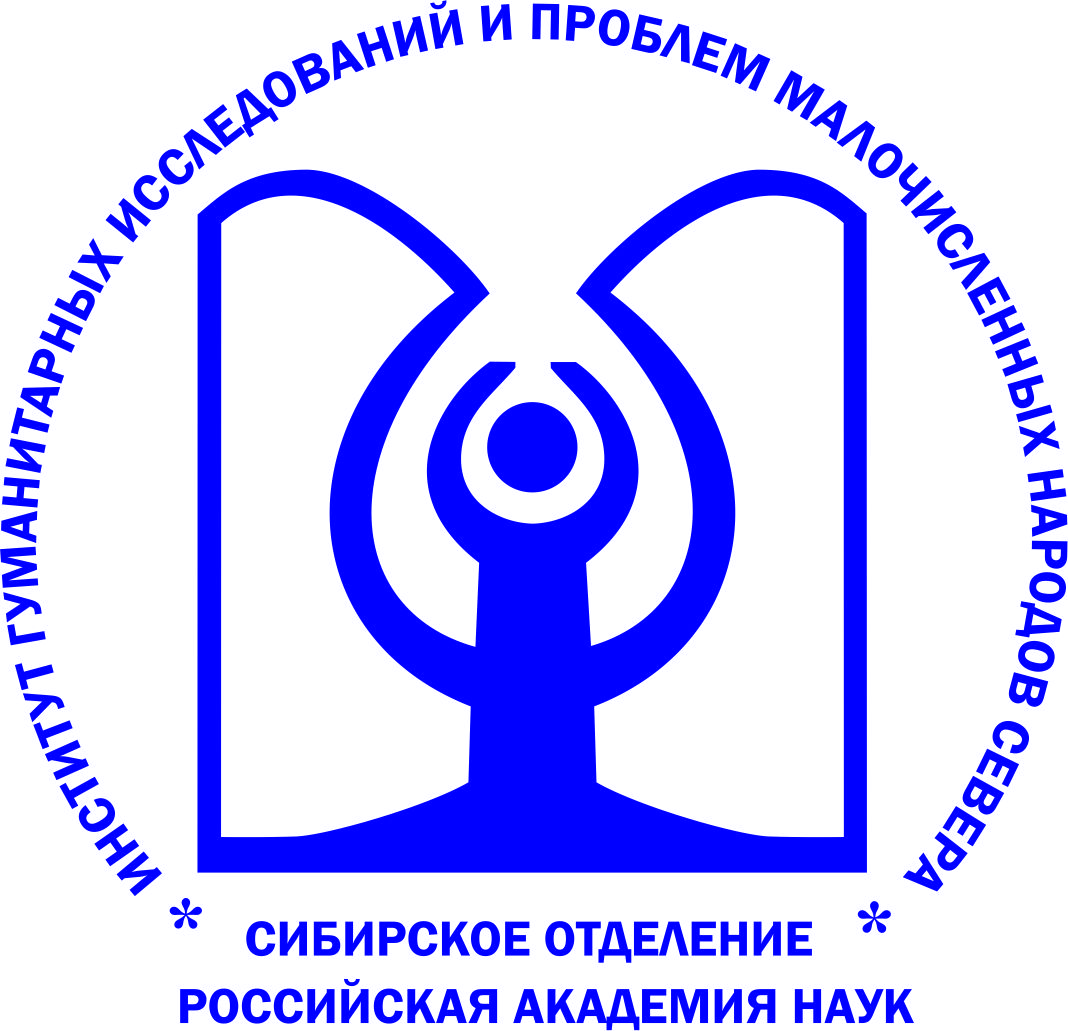 Информационное письмо	Институт гуманитарных исследований и проблем малочисленных народов Севера СО РАН 30 ноября 2023 г. в рамках Декады Олонхо Республики Саха (Якутия) проводит V РЕСПУБЛИКАНСКИЙ ФОРУМ "АКТУАЛЬНЫЕ ВОПРОСЫ СОВРЕМЕННОЙ ЯКУТСКОЙ ФОЛЬКЛОРИСТИКИ", посвященный юбилейным датам известных якутских ученых: 115-летию фольклориста, лингвиста, этнографа, философа, кандидата филологических наук, заслуженного деятеля науки ЯАССР Г.У. Эргиса (03.04.1908-09.06.1968 гг.), 115-летию писателя, литературоведа, критика, переводчика, фольклориста, кандидата филологических наук Г.М. Васильева (27.12.1908-23.09.1981 гг.), 90-летию переводчика, общественного деятеля, издателя, исследователя якутского,  долганского фольклора, автора учебных пособий П.Е. Ефремова (22.06.1933-20.01.1992 гг.), 85-летию фольклориста-собирателя, издателя, детского писателя, переводчика П.Н. Дмитриева (04.06.1938-02.11.2018 гг.), 70-летию фольклориста, исследователя якутской сказки, кандидата филологических наук Ю.Н. Дьяконовой (17.07.1953-30.07.1986 гг.).Цель Республиканского форума – развитие  научных исследований, заложенных предыдущими учеными и направленных на увековечивание якутского фольклора, а также привлечение внимания  общественности к проблемам изучения, сохранения фольклорного наследия  народов Якутии.Основные вопросы, которые планируется обсудить:Вклад Г.У. Эргиса, Г.М. Васильева, П.Е. Ефремова, П.Н. Дмитриева, Ю.Н. Дьяконовой  в изучении фольклора народов Якутии; Актуальные проблемы исследования эпических произведений;Поэтика фольклорного и литературного текста народов Якутии; Фольклор как исторический и этнографический источник;Лингвистический аспект исследования фольклора;Проблемы издания и перевода фольклорных произведений на языки народов мира.	Заявки на участие принимаются до 1 ноября 2023 г. по электронному адресу Оргкомитета respforum2023@mail.ru с пометкой «Форум». Образец заявки прилагается. 	Отобранные тексты докладов, возможно, будут изданы в научном журнале "Северо-восточный гуманитарный вестник".	Адрес оргкомитета: 677027, Республика Саха (Якутия), г. Якутск, ул. Петровского, 1, каб. 414, сектор якутского фольклора Института гуманитарных исследований и проблем малочисленных народов Севера СО РАН. 	По всем вопросам Республиканского форума обращаться: Даниловой Анне Николаевне  по тел.: +79640769912, Наумовой Надежде Семеновне по тел.: +7(924)1753342, e-mail: respforum2023@mail.ru     	С дополнительной информацией о Республиканском форуме можно ознакомиться на сайте ИГИиПМНС СО РАН: http://www.igi.ysn.ru/Заявкадля участия в V РЕСПУБЛИКАНСКИЙ ФОРУМ "АКТУАЛЬНЫЕ ВОПРОСЫ СОВРЕМЕННОЙ ЯКУТСКОЙ ФОЛЬКЛОРИСТИКИ",посвященный юбилейным датам известных якутских фольклористовФИО (полностью)Страна, городОрганизация (полное и сокращенное название)Должность Ученая степень, звание Название докладаПочтовый адрес, индексКонтактный телефонE-mailФорма участия (очная/заочная)